The Housing Board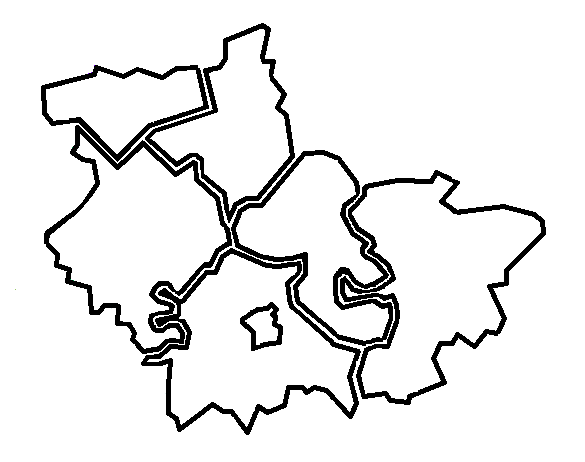 Cambridgeshire | Peterborough | West Suffolk Friday 5 February 2021, 10.30 to 12.00Held online via Microsoft TeamsMeetings will be recorded.  These recordings will be kept, in the event any point of detail needs re-visiting whilst we are not producing full minutes.  Please let us know at the beginning of the meeting of any objections to recording.
The Housing BoardCambridgeshire | Peterborough | West Suffolk Friday 5 February 2021, 10.30 to 12.00Held online via Microsoft TeamsMeetings will be recorded.  These recordings will be kept, in the event any point of detail needs re-visiting whilst we are not producing full minutes.  Please let us know at the beginning of the meeting of any objections to recording.
The Housing BoardCambridgeshire | Peterborough | West Suffolk Friday 5 February 2021, 10.30 to 12.00Held online via Microsoft TeamsMeetings will be recorded.  These recordings will be kept, in the event any point of detail needs re-visiting whilst we are not producing full minutes.  Please let us know at the beginning of the meeting of any objections to recording.
Meeting notesMeeting notesMeeting notesPresent & Apologies Present & Apologies Present & Apologies PresentDan Horn (DH), Fenland DC, ChairSue Beecroft (SB), Housing Board Jon Collen (JC), Huntingdonshire DCJoanne Curphey (JoC), National Probation ServiceElaine Field (EF), South Cambs DC  NotesJulie Fletcher (JF), South Cambs DCDavid Greening (DG), Cambridge CityRob Hill (RH), Peterborough and Cambs CountyAli Manji (AM), Cross Keys HomesKaren Mayhew (KM), Homes for Cambridgeshire & Peterborough (H4C&P)Damian Roche (DR), Accent GroupLee Price (LP), West SuffolkHelen Reed (HR), Cambridge CityMatthew Ryder (MR), National Probation ServiceCristina Strood (CS), Cambs PoliceHeather Wood (HW), South Cambs DCApologiesAzma Ahmad-Pearce, CPCAPeter Campbell, South Cambs DCSean Evans, Peterborough CityMohammed Hussein, Suzanne Hemingway, Cambridge CityNigel Howlett, CHSLisa Sparks, Cambs County
Previous NotesPrevious NotesPrevious NotesPrevious meeting notes are available at  https://cambridgeshireinsight.org.uk/housingboard/  Some Covid-19 resources have been added to a new page here  https://cambridgeshireinsight.org.uk/housing/covid-19-and-housing/  Please note: On the date an item is first presented, there will be a note of the discussion (shaded grey). Relevant actions followed, are numbered and shaded white. In later sets of action notes, discussion notes may be shortened to just remind us of the topic, to save paper. The action notes are updated and progressed at each meeting. Once all the actions on a topic are completed they are all marked “done” and in the following set of action notes, are removed along with any remaining discussion note. So, each set of action notes circulated should cover all the Board’s actions, whether “still to do”, “doing” or “done”.  Key to the table:Grey shading = a brief note for context.  Not full minutes. If more detail is needed, please contact Elaine. White numbered lines = actions.  When action is complete and reported back to the following meeting, it and the notes are removed from the table.Previous meeting notes are available at  https://cambridgeshireinsight.org.uk/housingboard/  Some Covid-19 resources have been added to a new page here  https://cambridgeshireinsight.org.uk/housing/covid-19-and-housing/  Please note: On the date an item is first presented, there will be a note of the discussion (shaded grey). Relevant actions followed, are numbered and shaded white. In later sets of action notes, discussion notes may be shortened to just remind us of the topic, to save paper. The action notes are updated and progressed at each meeting. Once all the actions on a topic are completed they are all marked “done” and in the following set of action notes, are removed along with any remaining discussion note. So, each set of action notes circulated should cover all the Board’s actions, whether “still to do”, “doing” or “done”.  Key to the table:Grey shading = a brief note for context.  Not full minutes. If more detail is needed, please contact Elaine. White numbered lines = actions.  When action is complete and reported back to the following meeting, it and the notes are removed from the table.Previous meeting notes are available at  https://cambridgeshireinsight.org.uk/housingboard/  Some Covid-19 resources have been added to a new page here  https://cambridgeshireinsight.org.uk/housing/covid-19-and-housing/  Please note: On the date an item is first presented, there will be a note of the discussion (shaded grey). Relevant actions followed, are numbered and shaded white. In later sets of action notes, discussion notes may be shortened to just remind us of the topic, to save paper. The action notes are updated and progressed at each meeting. Once all the actions on a topic are completed they are all marked “done” and in the following set of action notes, are removed along with any remaining discussion note. So, each set of action notes circulated should cover all the Board’s actions, whether “still to do”, “doing” or “done”.  Key to the table:Grey shading = a brief note for context.  Not full minutes. If more detail is needed, please contact Elaine. White numbered lines = actions.  When action is complete and reported back to the following meeting, it and the notes are removed from the table.Next meeting:  5 March 2021:  10.00 am to 12.00 noonNext meeting:  5 March 2021:  10.00 am to 12.00 noonNext meeting:  5 March 2021:  10.00 am to 12.00 noon#Agenda itemAgenda itemAgenda itemLead To doTo doDoingDone5 February 2021Review our Terms of Reference (Dan Horn)Review our Terms of Reference (Dan Horn)Review our Terms of Reference (Dan Horn)Note of discussion shared separatelyNote of discussion shared separatelyNote of discussion shared separatelyCS will send names on the Community Safety Group, and police reps and chairs of groups to SB.  CS will send names on the Community Safety Group, and police reps and chairs of groups to SB.  CS will send names on the Community Safety Group, and police reps and chairs of groups to SB.  CSIOM group strategy (Integrated Offender Management) has been relaunched, would like Housing Board involvement. CS to speak to Force Lead and bring to a future agenda.  IOM group strategy (Integrated Offender Management) has been relaunched, would like Housing Board involvement. CS to speak to Force Lead and bring to a future agenda.  IOM group strategy (Integrated Offender Management) has been relaunched, would like Housing Board involvement. CS to speak to Force Lead and bring to a future agenda.  All check contact telephone numbers and email addresses for EF/SB to update contact lists (or anyone to add or remove).All check contact telephone numbers and email addresses for EF/SB to update contact lists (or anyone to add or remove).All check contact telephone numbers and email addresses for EF/SB to update contact lists (or anyone to add or remove).AllUnder “linked groups and agencies” agreed all to check that relevant groups are included, let EF/SB know if any can come off.Under “linked groups and agencies” agreed all to check that relevant groups are included, let EF/SB know if any can come off.Under “linked groups and agencies” agreed all to check that relevant groups are included, let EF/SB know if any can come off.AllSB to amend ToRs and recirculate for next meeting.SB to amend ToRs and recirculate for next meeting.SB to amend ToRs and recirculate for next meeting.SBReview agenda suggestions (Sue Beecroft)Review agenda suggestions (Sue Beecroft)Review agenda suggestions (Sue Beecroft)Agreed future agenda plan to circulate through the 4 housing board priorities.  Agreed future agenda plan to circulate through the 4 housing board priorities.  Agreed future agenda plan to circulate through the 4 housing board priorities.  SB to draft an agenda plan for the year asapSB to draft an agenda plan for the year asapSB to draft an agenda plan for the year asapSBAccessible housing item to be brought back to future agenda, date TBCAccessible housing item to be brought back to future agenda, date TBCAccessible housing item to be brought back to future agenda, date TBCMM/HR/JFRound TableRound TableRound TableThe Board agreed to refreshing the Affordability Analysis (Diamond diagrams) and supported housing scheme data would be helpful but (a) needs not to contradict the GLHearn Housing Needs Study.  Simplify the Diamond diagram and make ‘accessible’ for websites. Also subject to SH and SB discussing and bear in mind Changing Futures takes priority.The Board agreed to refreshing the Affordability Analysis (Diamond diagrams) and supported housing scheme data would be helpful but (a) needs not to contradict the GLHearn Housing Needs Study.  Simplify the Diamond diagram and make ‘accessible’ for websites. Also subject to SH and SB discussing and bear in mind Changing Futures takes priority.The Board agreed to refreshing the Affordability Analysis (Diamond diagrams) and supported housing scheme data would be helpful but (a) needs not to contradict the GLHearn Housing Needs Study.  Simplify the Diamond diagram and make ‘accessible’ for websites. Also subject to SH and SB discussing and bear in mind Changing Futures takes priority.UpdatesUpdatesUpdatesMAIC stats look like increased but some anomaly for Cambridge means some inaccuracy, SB to check and revise. DG confirmed Cambridge City numbers in mid-50’s.  All authorities starting to see increase in reports of rough sleeping across patch.  Mixture of new people along with more entrenched rough sleepers, Board discussed possible reasons.  Work ongoing to ensure offenders released are not homeless.  Emerging pressure around those with no recourse to public funds (aka Suspension of the Derogation).  SB mentioned a working group set up re NRPF, Cambridge City are creating a partnership about this.  Asked Border Agency provide advice on what we do/happens, MHCLG say it is a Home Office issue.MAIC stats look like increased but some anomaly for Cambridge means some inaccuracy, SB to check and revise. DG confirmed Cambridge City numbers in mid-50’s.  All authorities starting to see increase in reports of rough sleeping across patch.  Mixture of new people along with more entrenched rough sleepers, Board discussed possible reasons.  Work ongoing to ensure offenders released are not homeless.  Emerging pressure around those with no recourse to public funds (aka Suspension of the Derogation).  SB mentioned a working group set up re NRPF, Cambridge City are creating a partnership about this.  Asked Border Agency provide advice on what we do/happens, MHCLG say it is a Home Office issue.MAIC stats look like increased but some anomaly for Cambridge means some inaccuracy, SB to check and revise. DG confirmed Cambridge City numbers in mid-50’s.  All authorities starting to see increase in reports of rough sleeping across patch.  Mixture of new people along with more entrenched rough sleepers, Board discussed possible reasons.  Work ongoing to ensure offenders released are not homeless.  Emerging pressure around those with no recourse to public funds (aka Suspension of the Derogation).  SB mentioned a working group set up re NRPF, Cambridge City are creating a partnership about this.  Asked Border Agency provide advice on what we do/happens, MHCLG say it is a Home Office issue.SB to look into reasons for increase in reports of rough sleepers.SB to look into reasons for increase in reports of rough sleepers.SB to look into reasons for increase in reports of rough sleepers.SBLFT Issues highlighted on Housing Related support calls.  Lateral Flow Test highlighted.  Get in touch with Joe Keegan re queries.LFT Issues highlighted on Housing Related support calls.  Lateral Flow Test highlighted.  Get in touch with Joe Keegan re queries.LFT Issues highlighted on Housing Related support calls.  Lateral Flow Test highlighted.  Get in touch with Joe Keegan re queries.Changing Futures expression of interest gone forward and accepted, expect to hear confirmation by end Feb.  RH thanked to everyone particularly SB and Tom Tallon.  At information gathering stage, not everything put forward was included in EoI but will be fully captured in next stage.  Networks in place, already good examples of work we are doing.  RH, SB and Tom Tallon could think about how to get the most of support if successful at next stage, to utilise the £14k. Changing Futures expression of interest gone forward and accepted, expect to hear confirmation by end Feb.  RH thanked to everyone particularly SB and Tom Tallon.  At information gathering stage, not everything put forward was included in EoI but will be fully captured in next stage.  Networks in place, already good examples of work we are doing.  RH, SB and Tom Tallon could think about how to get the most of support if successful at next stage, to utilise the £14k. Changing Futures expression of interest gone forward and accepted, expect to hear confirmation by end Feb.  RH thanked to everyone particularly SB and Tom Tallon.  At information gathering stage, not everything put forward was included in EoI but will be fully captured in next stage.  Networks in place, already good examples of work we are doing.  RH, SB and Tom Tallon could think about how to get the most of support if successful at next stage, to utilise the £14k. Add Changing Futures as standing agenda item for HB agendasAdd Changing Futures as standing agenda item for HB agendasAdd Changing Futures as standing agenda item for HB agendasEFPlan out and make a start on the Changing Futures work.Plan out and make a start on the Changing Futures work.Plan out and make a start on the Changing Futures work.SB TT RH SHEconomic Hardship - Damian drafted a KPI benchmarking proposal and a qualitative survey around best practice, circulated to working group of LA’s and 3 RP’s, waiting for feedback, Damian will feedback to Housing Board.  Chorus confirmed they will be involved.  If any partners not yet signed up please remind.  Proposing benchmarking KPI data by area, not by housing provider. (On March agenda)Economic Hardship - Damian drafted a KPI benchmarking proposal and a qualitative survey around best practice, circulated to working group of LA’s and 3 RP’s, waiting for feedback, Damian will feedback to Housing Board.  Chorus confirmed they will be involved.  If any partners not yet signed up please remind.  Proposing benchmarking KPI data by area, not by housing provider. (On March agenda)Economic Hardship - Damian drafted a KPI benchmarking proposal and a qualitative survey around best practice, circulated to working group of LA’s and 3 RP’s, waiting for feedback, Damian will feedback to Housing Board.  Chorus confirmed they will be involved.  If any partners not yet signed up please remind.  Proposing benchmarking KPI data by area, not by housing provider. (On March agenda)P3 not involved yet, currently about data collection and good practice etc., follow on work will be later, could bring P3 in at that stage.  Jon to discuss with P3 Area Manager so they are aware.P3 not involved yet, currently about data collection and good practice etc., follow on work will be later, could bring P3 in at that stage.  Jon to discuss with P3 Area Manager so they are aware.P3 not involved yet, currently about data collection and good practice etc., follow on work will be later, could bring P3 in at that stage.  Jon to discuss with P3 Area Manager so they are aware.JCAOBAOBAOBLettings Policy consultation - HW advised consultation ended 18 Dec, representations looked at by Home-Link Management Board - no substantial changes but detailed feedback, much in relation to domestic abuse and some on offenders, amends needed to make the policy more accessible for those groups.Lettings Policy consultation - HW advised consultation ended 18 Dec, representations looked at by Home-Link Management Board - no substantial changes but detailed feedback, much in relation to domestic abuse and some on offenders, amends needed to make the policy more accessible for those groups.Lettings Policy consultation - HW advised consultation ended 18 Dec, representations looked at by Home-Link Management Board - no substantial changes but detailed feedback, much in relation to domestic abuse and some on offenders, amends needed to make the policy more accessible for those groups.Add Lettings Policy update to March agenda.Add Lettings Policy update to March agenda.Add Lettings Policy update to March agenda.EF/HWMoJ investment MR advised of communications coming from the Ministry of Justice, about a new investment programme to create a community accommodation service, focus more on prison leavers, will bring together existing work.  April start. East of England region selected as one of 5 regions where this will commence first, then spread across rest of England and Wales.  Can bring to Housing Board for any support requirements when MR knows of requirements.  SB sent letter regards this to the Homelessness Strategy Manager’s group.MoJ investment MR advised of communications coming from the Ministry of Justice, about a new investment programme to create a community accommodation service, focus more on prison leavers, will bring together existing work.  April start. East of England region selected as one of 5 regions where this will commence first, then spread across rest of England and Wales.  Can bring to Housing Board for any support requirements when MR knows of requirements.  SB sent letter regards this to the Homelessness Strategy Manager’s group.MoJ investment MR advised of communications coming from the Ministry of Justice, about a new investment programme to create a community accommodation service, focus more on prison leavers, will bring together existing work.  April start. East of England region selected as one of 5 regions where this will commence first, then spread across rest of England and Wales.  Can bring to Housing Board for any support requirements when MR knows of requirements.  SB sent letter regards this to the Homelessness Strategy Manager’s group.SB to send letter to Housing BoardSB to send letter to Housing BoardSB to send letter to Housing BoardSBVulnerable people and resettling. JoC advised of an increasing number of service users who are carrying weapons and dealing drugs, linked to County Lines and gang activities, trying to change on how we work with these people.  Also, vulnerable people might be carrying weapons and causing a risk to others in their circles.  Is there anyone working on helping these people resettle?  HDC had some situations where people were assisted to move them away from properties.  Should be covered through homelessness framework, case by case issue, links with Police (under duty to refer) communication important.  Vulnerable people and resettling. JoC advised of an increasing number of service users who are carrying weapons and dealing drugs, linked to County Lines and gang activities, trying to change on how we work with these people.  Also, vulnerable people might be carrying weapons and causing a risk to others in their circles.  Is there anyone working on helping these people resettle?  HDC had some situations where people were assisted to move them away from properties.  Should be covered through homelessness framework, case by case issue, links with Police (under duty to refer) communication important.  Vulnerable people and resettling. JoC advised of an increasing number of service users who are carrying weapons and dealing drugs, linked to County Lines and gang activities, trying to change on how we work with these people.  Also, vulnerable people might be carrying weapons and causing a risk to others in their circles.  Is there anyone working on helping these people resettle?  HDC had some situations where people were assisted to move them away from properties.  Should be covered through homelessness framework, case by case issue, links with Police (under duty to refer) communication important.  All to advice JoC if helping people resettle in this cohortAll to advice JoC if helping people resettle in this cohortAll to advice JoC if helping people resettle in this cohortAllGreater Cambridge draft policies JF advised that South Cambs and City have been working on draft policies, build to rent (large scale), cluster in distribution of affordable housing, affordable rent setting (re issues with local housing allowance rates) trying to get a partnership approach on how we set rents going forward.  Greater Cambridge draft policies JF advised that South Cambs and City have been working on draft policies, build to rent (large scale), cluster in distribution of affordable housing, affordable rent setting (re issues with local housing allowance rates) trying to get a partnership approach on how we set rents going forward.  Greater Cambridge draft policies JF advised that South Cambs and City have been working on draft policies, build to rent (large scale), cluster in distribution of affordable housing, affordable rent setting (re issues with local housing allowance rates) trying to get a partnership approach on how we set rents going forward.  Please all look out for consultation next week and will be approaching LA’s and holding RP and developer forum.  Please all look out for consultation next week and will be approaching LA’s and holding RP and developer forum.  Please all look out for consultation next week and will be approaching LA’s and holding RP and developer forum.  All / JFLHA rates for 2021/22 have been published.  LHA rates fixed for 5 years (maybe) LHA rates for 2021/22 have been published.  LHA rates fixed for 5 years (maybe) LHA rates for 2021/22 have been published.  LHA rates fixed for 5 years (maybe) SB to check.SB to check.SB to check.SB18 December 2020Housing Related Support (Lisa Sparks)Housing Related Support (Lisa Sparks)Housing Related Support (Lisa Sparks)Document circulated.  Lisa is sharing early models being developed, more engagement to come, meetings for East Cambs, Fenland and HDC early 2021, there is a gap in engagement for people with lived experience.  Model redesign looking to move away from reliance on hostel-based delivery, more ‘hub and spoke’ direction, larger accommodation bases but more options in community, therefore more flexible for people’s needs.  Will be letting single lots across geographical areas.  Need to be clear what changes mean, how we get to where we want to be and what happens as a result of changes.  Trying to ensure, doing redesign will pick up people with complex needs.  Need to ensure we are clear what we are asking for.Document circulated.  Lisa is sharing early models being developed, more engagement to come, meetings for East Cambs, Fenland and HDC early 2021, there is a gap in engagement for people with lived experience.  Model redesign looking to move away from reliance on hostel-based delivery, more ‘hub and spoke’ direction, larger accommodation bases but more options in community, therefore more flexible for people’s needs.  Will be letting single lots across geographical areas.  Need to be clear what changes mean, how we get to where we want to be and what happens as a result of changes.  Trying to ensure, doing redesign will pick up people with complex needs.  Need to ensure we are clear what we are asking for.Document circulated.  Lisa is sharing early models being developed, more engagement to come, meetings for East Cambs, Fenland and HDC early 2021, there is a gap in engagement for people with lived experience.  Model redesign looking to move away from reliance on hostel-based delivery, more ‘hub and spoke’ direction, larger accommodation bases but more options in community, therefore more flexible for people’s needs.  Will be letting single lots across geographical areas.  Need to be clear what changes mean, how we get to where we want to be and what happens as a result of changes.  Trying to ensure, doing redesign will pick up people with complex needs.  Need to ensure we are clear what we are asking for.LS asked Housing Board to voice any initial thoughts and concerns.  Update 5.2.21 on agenda.LS asked Housing Board to voice any initial thoughts and concerns.  Update 5.2.21 on agenda.LS asked Housing Board to voice any initial thoughts and concerns.  Update 5.2.21 on agenda.AllLook at incorporating into Changing Futures Expression of Interest (EoI).  Update 5.2.21 on agenda.Look at incorporating into Changing Futures Expression of Interest (EoI).  Update 5.2.21 on agenda.Look at incorporating into Changing Futures Expression of Interest (EoI).  Update 5.2.21 on agenda.SB/TTSuggestions for Lisa: Need to (1) be clear what changes mean (2) how we get to where we want to be (3) what happens as a result of changes (4) be clear what we are asking for.  Update 5.2.21 on agenda.Suggestions for Lisa: Need to (1) be clear what changes mean (2) how we get to where we want to be (3) what happens as a result of changes (4) be clear what we are asking for.  Update 5.2.21 on agenda.Suggestions for Lisa: Need to (1) be clear what changes mean (2) how we get to where we want to be (3) what happens as a result of changes (4) be clear what we are asking for.  Update 5.2.21 on agenda.LSEconomic Hardship Data Collection (Oliver Morley & Damian Roche)Economic Hardship Data Collection (Oliver Morley & Damian Roche)Economic Hardship Data Collection (Oliver Morley & Damian Roche)Oliver: Slides presented.  OM leading economic hardship work stream for Covid Recovery work.  Economic and mental health impacts are significant, Oliver trying to understand trends via local data.  Tom Bardon @ County produced covid-19 needs assessment.  Impact significant, decrease 10% of GDP.  Economic impact affects other indicators.  We need to identify when and how to intervene.  HDC telephoned 1 in 6 households in the district, headline was that those on fixed incomes were coping, however people struggling most are those who have had a marked change in circumstances. Often not known to or aware of the public sector, (self-funders for example).  Oliver discussed food bank demand and other factors.  Best practice work amongst RP partners is good, early intervention to alleviate arrears etc.  What can we learn from within councils, dealing with various debts?  Damian: initiated an exercise in arrears data due to concerns expressed by Local Authorities around homelessness at end of furlough scheme.  Need to be clear about what we want to achieve with data collection, and understand scale of financial impact, we may not know about other (non-housing) other debts.  Keep within GDPR principles.  Difference in data collection if individual cases, or quarterly total.  Think about how much detail people are willing / able to share.  Initially simple headline data, not personalised.Propose to meet early January and to agree data collection from end of January.  Benefits, and to signpost, working together.Big area of need is those in the private sector who do not know where to turn to.  How do we pick those up?  RPs (I think via Homes for Cambridgeshire & Peterborough?) had been asked, and in principle said yes can contribute.  Need to be clear where and what audiences will see that data.  Oliver: Slides presented.  OM leading economic hardship work stream for Covid Recovery work.  Economic and mental health impacts are significant, Oliver trying to understand trends via local data.  Tom Bardon @ County produced covid-19 needs assessment.  Impact significant, decrease 10% of GDP.  Economic impact affects other indicators.  We need to identify when and how to intervene.  HDC telephoned 1 in 6 households in the district, headline was that those on fixed incomes were coping, however people struggling most are those who have had a marked change in circumstances. Often not known to or aware of the public sector, (self-funders for example).  Oliver discussed food bank demand and other factors.  Best practice work amongst RP partners is good, early intervention to alleviate arrears etc.  What can we learn from within councils, dealing with various debts?  Damian: initiated an exercise in arrears data due to concerns expressed by Local Authorities around homelessness at end of furlough scheme.  Need to be clear about what we want to achieve with data collection, and understand scale of financial impact, we may not know about other (non-housing) other debts.  Keep within GDPR principles.  Difference in data collection if individual cases, or quarterly total.  Think about how much detail people are willing / able to share.  Initially simple headline data, not personalised.Propose to meet early January and to agree data collection from end of January.  Benefits, and to signpost, working together.Big area of need is those in the private sector who do not know where to turn to.  How do we pick those up?  RPs (I think via Homes for Cambridgeshire & Peterborough?) had been asked, and in principle said yes can contribute.  Need to be clear where and what audiences will see that data.  Oliver: Slides presented.  OM leading economic hardship work stream for Covid Recovery work.  Economic and mental health impacts are significant, Oliver trying to understand trends via local data.  Tom Bardon @ County produced covid-19 needs assessment.  Impact significant, decrease 10% of GDP.  Economic impact affects other indicators.  We need to identify when and how to intervene.  HDC telephoned 1 in 6 households in the district, headline was that those on fixed incomes were coping, however people struggling most are those who have had a marked change in circumstances. Often not known to or aware of the public sector, (self-funders for example).  Oliver discussed food bank demand and other factors.  Best practice work amongst RP partners is good, early intervention to alleviate arrears etc.  What can we learn from within councils, dealing with various debts?  Damian: initiated an exercise in arrears data due to concerns expressed by Local Authorities around homelessness at end of furlough scheme.  Need to be clear about what we want to achieve with data collection, and understand scale of financial impact, we may not know about other (non-housing) other debts.  Keep within GDPR principles.  Difference in data collection if individual cases, or quarterly total.  Think about how much detail people are willing / able to share.  Initially simple headline data, not personalised.Propose to meet early January and to agree data collection from end of January.  Benefits, and to signpost, working together.Big area of need is those in the private sector who do not know where to turn to.  How do we pick those up?  RPs (I think via Homes for Cambridgeshire & Peterborough?) had been asked, and in principle said yes can contribute.  Need to be clear where and what audiences will see that data.  Set up a small working party to discuss KPI data, positive practice and qualitative information.  Monthly data upload of agreed KPI’s, covering Housing Board area.  Participants so far: CHS, Cross Keys and Julia Hovells (Finance, Cambridge City).  Looking for RPs to join. CAN HOUSING BOARD MEMBERS ENCOURAGE THIS PARTICIPATION PLEASE?  Set up a small working party to discuss KPI data, positive practice and qualitative information.  Monthly data upload of agreed KPI’s, covering Housing Board area.  Participants so far: CHS, Cross Keys and Julia Hovells (Finance, Cambridge City).  Looking for RPs to join. CAN HOUSING BOARD MEMBERS ENCOURAGE THIS PARTICIPATION PLEASE?  Set up a small working party to discuss KPI data, positive practice and qualitative information.  Monthly data upload of agreed KPI’s, covering Housing Board area.  Participants so far: CHS, Cross Keys and Julia Hovells (Finance, Cambridge City).  Looking for RPs to join. CAN HOUSING BOARD MEMBERS ENCOURAGE THIS PARTICIPATION PLEASE?  AllP3 charity (People, Potential, Possibilities) – support providers - could be involved also. Who could invite P3?  Key currently to get good data and good practice.  First.  Jon will discuss with area manager who he has a meeting with. P3 charity (People, Potential, Possibilities) – support providers - could be involved also. Who could invite P3?  Key currently to get good data and good practice.  First.  Jon will discuss with area manager who he has a meeting with. P3 charity (People, Potential, Possibilities) – support providers - could be involved also. Who could invite P3?  Key currently to get good data and good practice.  First.  Jon will discuss with area manager who he has a meeting with. JCChanging Futures EoI - idea about partners across wider public and community sharing learning much more, EoI might help people share different positives etc.  Share most effective interventions, what works with everyone else.  Changing Futures EoI - idea about partners across wider public and community sharing learning much more, EoI might help people share different positives etc.  Share most effective interventions, what works with everyone else.  Changing Futures EoI - idea about partners across wider public and community sharing learning much more, EoI might help people share different positives etc.  Share most effective interventions, what works with everyone else.  SB/TTDH will inform Clarion (stock transfer RP in FDC) and put request in on agenda.DH will inform Clarion (stock transfer RP in FDC) and put request in on agenda.DH will inform Clarion (stock transfer RP in FDC) and put request in on agenda.DHDR will come back to Housing Board, once working group met, and more work carried out.DR will come back to Housing Board, once working group met, and more work carried out.DR will come back to Housing Board, once working group met, and more work carried out.DR20 November 2020Short Term Accommodation for Care LeaversShort Term Accommodation for Care LeaversShort Term Accommodation for Care LeaversPresentation from Cambridgeshire County Council Transformation Team, Esther Baffa-Isaacs, Joe Gilbert, Fiona Storey and Philip Turton.  Slides can be found here https://cambridgeshireinsight.org.uk/housingboard/
Districts are finalising Care Leavers Protocol currently, soon to be signed off.  Supply does not currently meet the need of those reaching 18.  Evidence says there is a real need for care leavers, however no dedicated budget.  How do we cover void costs etc, would we set up a contract with partners, to make things viable.  Need to ensure model is sustainable to deliver for partners.  Perhaps transformation funding.  Perhaps 3 people rather than 6  in HMO’s. Some property costs would need to be covered from housing benefit teams, need to engage with them.  SH advised happy to help and hope to hear from them soon.Presentation from Cambridgeshire County Council Transformation Team, Esther Baffa-Isaacs, Joe Gilbert, Fiona Storey and Philip Turton.  Slides can be found here https://cambridgeshireinsight.org.uk/housingboard/
Districts are finalising Care Leavers Protocol currently, soon to be signed off.  Supply does not currently meet the need of those reaching 18.  Evidence says there is a real need for care leavers, however no dedicated budget.  How do we cover void costs etc, would we set up a contract with partners, to make things viable.  Need to ensure model is sustainable to deliver for partners.  Perhaps transformation funding.  Perhaps 3 people rather than 6  in HMO’s. Some property costs would need to be covered from housing benefit teams, need to engage with them.  SH advised happy to help and hope to hear from them soon.Presentation from Cambridgeshire County Council Transformation Team, Esther Baffa-Isaacs, Joe Gilbert, Fiona Storey and Philip Turton.  Slides can be found here https://cambridgeshireinsight.org.uk/housingboard/
Districts are finalising Care Leavers Protocol currently, soon to be signed off.  Supply does not currently meet the need of those reaching 18.  Evidence says there is a real need for care leavers, however no dedicated budget.  How do we cover void costs etc, would we set up a contract with partners, to make things viable.  Need to ensure model is sustainable to deliver for partners.  Perhaps transformation funding.  Perhaps 3 people rather than 6  in HMO’s. Some property costs would need to be covered from housing benefit teams, need to engage with them.  SH advised happy to help and hope to hear from them soon.Dan will set up meeting in Fenland to discuss.  Dan will set up meeting in Fenland to discuss.  Dan will set up meeting in Fenland to discuss.  DHDistrict housing needs teams to look at level / quantum at young people’s needs coming out of care: homelessness strategy group to be asked to est. housing needs being presented, to compare to county figures when the county figures emerge.District housing needs teams to look at level / quantum at young people’s needs coming out of care: homelessness strategy group to be asked to est. housing needs being presented, to compare to county figures when the county figures emerge.District housing needs teams to look at level / quantum at young people’s needs coming out of care: homelessness strategy group to be asked to est. housing needs being presented, to compare to county figures when the county figures emerge.JCEB-I to discuss mapping of outcomes with PT and, discuss understanding of how Housing Board want to be involved with KM, JG and MR.EB-I to discuss mapping of outcomes with PT and, discuss understanding of how Housing Board want to be involved with KM, JG and MR.EB-I to discuss mapping of outcomes with PT and, discuss understanding of how Housing Board want to be involved with KM, JG and MR.EB-IKM will talk to Homes for Cambs and Peterborough, who have used similar models.  KM will meet H4C&P in December and provide EB-I with update and possibly contacts.  KM has emailed to offer help / support / input.KM will talk to Homes for Cambs and Peterborough, who have used similar models.  KM will meet H4C&P in December and provide EB-I with update and possibly contacts.  KM has emailed to offer help / support / input.KM will talk to Homes for Cambs and Peterborough, who have used similar models.  KM will meet H4C&P in December and provide EB-I with update and possibly contacts.  KM has emailed to offer help / support / input.KMSocial PrescribingSocial PrescribingSocial PrescribingSB attended Personalised Care Working Group on behalf of housing board. Will offer to run training for social prescribers.  Training that will have longevity.  SB to make training video, might ask Housing Board members to help talking about their area of expertise.  Social prescribing covers health related activities which are not medical, works with the GP system. SB attended Personalised Care Working Group on behalf of housing board. Will offer to run training for social prescribers.  Training that will have longevity.  SB to make training video, might ask Housing Board members to help talking about their area of expertise.  Social prescribing covers health related activities which are not medical, works with the GP system. SB attended Personalised Care Working Group on behalf of housing board. Will offer to run training for social prescribers.  Training that will have longevity.  SB to make training video, might ask Housing Board members to help talking about their area of expertise.  Social prescribing covers health related activities which are not medical, works with the GP system. Sue to help housing partners ascertain who their social prescribers are in their area.  Sue to help housing partners ascertain who their social prescribers are in their area.  Sue to help housing partners ascertain who their social prescribers are in their area.  SB23 October 202023 October 202023 October 2020Lettings Policy reviewLettings Policy reviewLettings Policy reviewSB and HW to work with Sharon on a quarterly update in the housing market bulletin, about Home-Link  /allocations policy outcomes, incl. direct let numbers if possible (low numbers), and type of allocations made to low needs bandsSB and HW to work with Sharon on a quarterly update in the housing market bulletin, about Home-Link  /allocations policy outcomes, incl. direct let numbers if possible (low numbers), and type of allocations made to low needs bandsSB and HW to work with Sharon on a quarterly update in the housing market bulletin, about Home-Link  /allocations policy outcomes, incl. direct let numbers if possible (low numbers), and type of allocations made to low needs bandsHW/SB